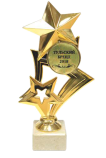 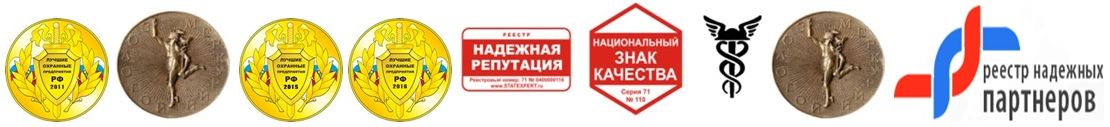 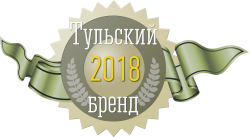                                                                                                   ОБЩЕСТВО С ОГРАНИЧЕННОЙ                                                                                                 ОТВЕТСТВЕННОСТЬЮ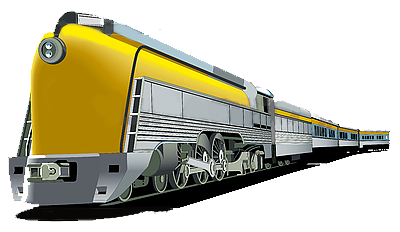  300013, Российская Федерация,г. Тула, ул. Тульская, д. 10/10-12, оф.001тел. 24-68-03, факс 24-68-12Е-mail: info@barsco.ru Сайт компании: bars-security.ruР/с 40702810301250001837 в филиале ПАО  Банк ВТБ в г. Воронеже к/с 30101810100000000835БИК 042007835 ИНН 7107098954 КПП 710601001Лицензия № 240 на осуществление негосударственной (частной) охранной деятельности, выдана 16 апреля 2007 г. УФСВНГ России по Тульской области, срок действия до 16 апреля 2022 г.План антикоррупционных мероприятий на 2020 – 2025 годы.Генеральный директор                                                            И.А. ИвлевНаправлениеМероприятиеСрок проведения иответственное лицоНормативное обеспечение, закрепление стандартов поведения и декларация намерений.Разработка и принятие кодекса этики и служебного поведения работников организации.10.01.2020Заместитель генерального директора по работе с персоналомРазработка и внедрение положения о конфликте интересов, декларации о конфликте интересов.10.01.2020Заместитель генерального директора по работе с персоналомРазработка и принятие правил, регламентирующих вопросы обмена деловыми подарками и знаками делового гостеприимства.10.01.2020Заместитель генерального директора по работе с персоналомПрисоединение к Антикоррупционной хартии российского бизнеса10.01.2020Заместитель генерального директора по работе с персоналомВведение в договоры, связанные с хозяйственной деятельностью организации, стандартной антикоррупционной оговорки.ПостоянноЗаместитель генерального директора по работе с персоналомВведение антикоррупционных положений в трудовые договора работников10.01.2020Заместитель генерального директора по работе с персоналомРазработка и введение специальных антикоррупционных процедур.Введение процедуры информирования работниками работодателя о случаях склонения их к совершению коррупционных нарушений и порядка рассмотрения таких сообщений, включая создание доступных каналов передачи обозначенной информации (механизмов "обратной связи", телефона доверия и т.п.).10.01.2020Заместитель генерального директора по охране труда, ГО и ЧС и мобилизационной подготовкеВведение процедуры информирования работодателя о ставшей известной работнику информации о случаях совершения коррупционных правонарушений другими работниками, контрагентами организации или иными лицами и порядка рассмотрения таких сообщений, включая создание доступных каналов передачи обозначенной информации (механизмов "обратной связи", телефона доверия и т.п.).10.01.2020Заместитель генерального директора по охране труда, ГО и ЧС и мобилизационной подготовкеВведение процедуры информирования работниками работодателя о возникновении конфликта интересов и порядка урегулирования выявленного конфликта интересов.10.01.2020Заместитель генерального директора по охране труда, ГО и ЧС и мобилизационной подготовкеВведение процедур защиты работников, сообщивших о коррупционных правонарушениях в деятельности организации, от формальных и неформальных санкций.10.01.2020Заместитель генерального директора по охране труда, ГО и ЧС и мобилизационной подготовкеЕжегодное заполнение декларации о конфликте интересов.ЕжегодноЗаместитель генерального директора по работе с персоналомПроведение периодической оценки коррупционных рисков в целях выявления сфер деятельности организации, наиболее подверженных таким рискам, и разработки соответствующих антикоррупционных мерЕжемесячноЗаместитель генерального директора по работе с персоналомРотация работников, занимающих должности, связанные с высоким коррупционным риском.ЕжеквартальноЗаместитель генерального директора по работе с персоналомОбучение и информирование работников.Ежегодное ознакомление работников под роспись с нормативными документами, регламентирующими вопросы предупреждения и противодействия коррупции в организацииЕжегодноСпециалист по кадрамПроведение обучающих мероприятий по вопросам профилактики и противодействия коррупцииЕжеквартальноЗаместитель генерального директора по работе с персоналомОрганизация индивидуального консультирования работников по вопросам применения (соблюдения) антикоррупционных стандартов и процедурПо мере необходимостиЗаместитель генерального директора по работе с персоналомОбеспечение соответствия системы внутреннего контроля и аудита организации требованиям антикоррупционной политики организации.Осуществление регулярного контроля соблюдения внутренних процедурЕжемесячноЗаместитель генерального директора по работе с персоналомОсуществление регулярного контроля данных бухгалтерского учета, наличия и достоверности первичных документов бухгалтерского учетаЕжемесячноЗаместитель генерального директора по охране труда, ГО и ЧС и мобилизационной подготовкеОсуществление регулярного контроля экономической обоснованности расходов в сферах с высоким коррупционным риском: обмен деловыми подарками, представительские расходы, благотворительные пожертвования, вознаграждения внешним консультантамЕжемесячноЗаместитель генерального директора по охране труда, ГО и ЧС и мобилизационной подготовкеПривлечение экспертов.Периодическое проведение внешнего аудитаЕжегодноГенеральный директорПривлечение внешних независимых экспертов при осуществлении хозяйственной деятельности организации и организации антикоррупционных мер.ЕжегодноГенеральный директорОценка результатов проводимой антикоррупционной работы и распространение отчетных материалов.Проведение регулярной оценки результатов работы по противодействию коррупцииЕжеквартальноГенеральный директорПодготовка и распространение отчетных материалов о проводимой работе и достигнутых результатах в сфере противодействия коррупции.ЕжемесячноСекретарь